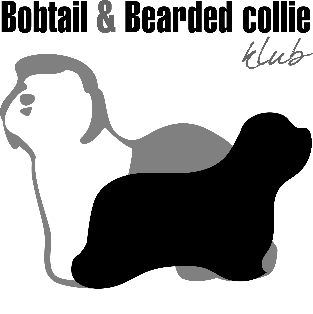 Žiadosť o Klubový šampionátZískané oceneniaDátum ......................................					Podpis majiteľa psa ..............................................................Vyplnenú žiadosť spolu s fotografiou psa zašlite na email:tajomnikbbck@gmail.com PlemenoPohlavieMeno psaČ. zápisuDát. nar.Meno majiteľaAdresa majiteľaemailDátummiestoDruh výstavy (ŠV, KV, NV, MV)ocenenierozhodca